AppendicesAppendix 1: Environnemental variables correlation analysisAs common SDM methods, quantile regression is also sensitive to collinearity of the predictors and their selection should be based on sound knowledge of the mechanisms involved (Austin, 2007; Dormann, 2007; Merow et al., 2014)We conducted a simple Pearson’s correlation analysis with rcorr and corrgram functions from the Rcmdrmisc and corrgram R libraries respectively (Fox, 2018; Wright, 2018). Results show a high correlation between depth and potential anomaly deficit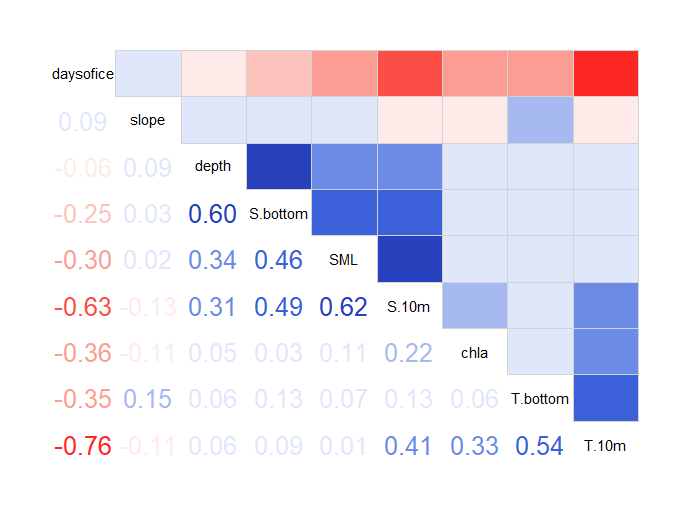 Figure A1.1: Correlation matrix of the different predictor used. Red indicates negative correlations while blue indicates positive ones. The value of the correlation is shown in the bottom triangleAppendix 2: Strengths and Weaknesses of quantile regressionQR methods have several advantages with regards to SDM. First, they do not need complex model selection procedure, as each environmental effect is modeled one by one. They are not as sensitive as conventional SDM to the existence of unmeasured factors (M. P. Austin & Niel, 2011; Mod et al., 2016), as long as the most limiting factors are included (Cade et al., 2005). However, the method does not consider factor interactions, including possible co-limitation or multiple limitation occurring at the same time (Rubio et al., 2003). As any other SDM, it is also sensitive to collinearity in the predictors.Second, QR is generally more robust than ordinary least-squared regressions, in which the absolute value of an outlier can strongly influence the average response of the dependent variable. When modelling a quantile, the absolute value of an outlier has less impact on the shape of the model (Scharf et al., 1998). If many absences occurring along the environmental gradient are susceptible to pull down a model of the mean, these absences will have a moderated impact on a quantile model (Cade and Noon, 2003; Schröder et al., 2005).  Appendix 3: SedimentTable A3.1 : Table of number of sediments for each sediment category. nb: numberAppendix 4: Individual species fitted QGAM modelsAll fitted QGAM models on the training dataset are available in the pdf “Annex4_qgam_models.pdf”. Each page corresponds to one of the 33 species.Caption: Modelled log10 responses to the 10 selected environmental predictors. A and B: black dotted scatterplot of the log of positive biomasses of the species in response to the predictor. Red dots indicate model maximum biomass predictions. On top of the scatterplot, the marginal density shows the distribution of samples conditional to the predictor values. C: Boxplot of response to the sediment. The model prediction is the 99th quantile for each sediment class: 1= Coarse sediment, 2= Compacted sediment or sedimentary bedrock, 3= Mixed sediment, 4= Mud, clay and sandy mud, 5= Sand and muddy sand, 6= Sand, gravel and pebbles, 7= Thin or discontinuous sediment on bedrockAppendix 5: Individual species niche descriptors For each species-predictor model, we calculated two descriptors of the niche: The mode is the maximum of the modelled response to the predictor. The range is calculated as the ratio of the difference between the range (max – min) of predictor values where the species has been found to the range of the same predictor over all the sampled stations of the Barents Sea. Table A5.1: Mode of the species-predictor QGAM models. Abb.: abbreviated names; Chla: chlorophyll a average over march to august (mg/m3); depth(m); Sbottom and S.surf: bottom and surface salinity;  SML: surface mixed layer depth (m); T.bottom and T.surf: bottom and surface temperature (°C)Table A5.2: Range of the species-predictor QGAM models relative to the total sampled range of each predictor values over the Barents Sea. Abb.: abbreviated names; Chla: chlorophyll a average over march to august (mg/m3); depth(m); Sbottom and S.surf: bottom and surface salinity;  SML: surface mixed layer depth (m); T.bottom and T.surf: bottom and surface temperature (°C)Appendix 6: Individual species habitat suitability mapsHabitat suitability and most limiting factors maps are available in pdf “Annex6_hs_maps.pdf”Figure explanation: Spatial predictions in 2013 of the species A) suitable habitat (maximum biomass) and B) most limiting predictor. Color indicates the predictor’s category: fixed (sediment, depth, slope), dynamic (all the others). Grey symbols indicate that the predictor is not very limiting (predicted biomass > 25% of the model maximum)referencesAustin, M. (2007). Species distribution models and ecological theory : A critical assessment and some possible new approaches. Ecological Modelling, 200(1), 1‑19. https://doi.org/10.1016/j.ecolmodel.2006.07.005Austin, M. P., & Niel, K. P. V. (2011). Improving species distribution models for climate change studies : Variable selection and scale. Journal of Biogeography, 38(1), 1‑8. https://doi.org/10.1111/j.1365-2699.2010.02416.xCade, B. S., & Noon, B. R. (2003). A gentle introduction to quantile regression for ecologists. Frontiers in Ecology and the Environment, 1(8), 412‑420. https://doi.org/10.1890/1540-9295(2003)001[0412:AGITQR]2.0.CO;2Cade, B. S., Noon, B. R., & Flather, C. H. (2005). Quantile Regression Reveals Hidden Bias and Uncertainty in Habitat Models. Ecology, 86(3), 786‑800. https://doi.org/10.1890/04-0785Dormann, C. F. (2007). Promising the future? Global change projections of species distributions. Basic and Applied Ecology, 8(5), 387‑397. https://doi.org/10.1016/j.baae.2006.11.001Fox, J. (2018). RcmdrMisc : R Commander Miscellaneous Functions. R package version 2.5-1. https://CRAN.R-project.org/package=RcmdrMiscMerow, C., Smith, M. J., Edwards, T. C., Guisan, A., McMahon, S. M., Normand, S., Thuiller, W., Wüest, R. O., Zimmermann, N. E., & Elith, J. (2014). What do we gain from simplicity versus complexity in species distribution models? Ecography, 37(12), 1267‑1281. https://doi.org/10.1111/ecog.00845Mod, H. K., Scherrer, D., Luoto, M., & Guisan, A. (2016). What we use is not what we know : Environmental predictors in plant distribution models. Journal of Vegetation Science, 27(6), 1308‑1322. https://doi.org/10.1111/jvs.12444Rubio, G., Zhu, J., & Lynch, J. P. (2003). A critical test of the two prevailing theories of plant response to nutrient availability. American Journal of Botany, 90(1), 143‑152. https://doi.org/10.3732/ajb.90.1.143Scharf, F. S., Juanes, F., & Sutherland, M. (1998). Inferring Ecological Relationships from the Edges of Scatter Diagrams : Comparison of Regression Techniques. Ecology, 79(2), 448‑460. https://doi.org/10.1890/0012-9658(1998)079[0448:IERFTE]2.0.CO;2Schröder, H. K., Andersen, H. E., & Kiehl, K. (2005). Rejecting the mean : Estimating the response of fen plant species to environmental factors by non-linear quantile regression. Journal of Vegetation Science, 16(4), 373‑382. https://doi.org/10.1111/j.1654-1103.2005.tb02376.xWright, K. (2018). Corrgram : Plot a Correlogram. R package version 1.13. https://CRAN.R-project.org/package=corrgramSediment nbSediment categoryNb samples (% of total number of samples)1Coarse sediment122 (3.2%)2Compacted sediments or sedimentary bedrock1 (0.026%)3Mixed sediment829 (22%)4Mud, clay and sandy mud2183 (57%)5Sand and muddy sand388 (10%)6Sand, gravel and pebbles22 (0.57%)7Thin/discont. sedim. cover on bedrock5 (0.13%)8No sediment data available277 (7.2%)speciesAbb.Chladays of icedepthS.bottomS.surfslopeSMLT.bottomT.surfAmblyraja hyperboreaAmb.hyp2.61026534.934.60.12143.90.315.64Amblyraja radiataAmb.rad0.9615233.534.70.00253.21.767.96Anarhichas denticulatusAna.den1.05039035.035.00.61653.21.457.13Anarhichas lupusAna.lup0.9615233.534.40.00213.55.097.96Anarhichas minorAna.min0.7735233.534.50.08253.2-1.845.08Arctozenus rissoArc.ris0.14039035.135.00.00253.22.4310.11Argentina silusArg.sil0.82025335.134.60.13753.25.0910.11Artediellus atlanticusArt.atl0.1424425334.928.50.61641.00.31-1.64Aspidophoroides olrikiiAsp.olr0.14185234.934.30.00238.6-1.846.14Boreogadus saidaBor.sai0.146823334.934.30.00241.0-1.844.01Clupea harengusClu.har2.6105233.528.50.00213.55.0910.11Cottunculus micropsCot.mic0.1424439035.028.50.08213.50.31-1.64Gadiculus argenteusGad.arg0.89025335.134.50.15453.25.0910.11Gadus morhuaGad.mor0.1424418434.934.00.61635.50.92-1.64Hippoglossoides platessoidesHip.pla0.71312634.934.60.00253.20.695.08IcelusIce.0.146812633.528.50.00213.5-1.845.08Leptagonus decagonusLep.dec0.149025334.934.40.12142.1-0.334.55Leptoclinus maculatusLep.mac0.823218434.928.50.61653.20.524.01LiparidaeLip.0.1424429034.928.50.61613.5-1.84-1.64Lumpenus lampretaeformisLum.lam0.773218434.928.50.61639.81.164.55Mallotus villosusMal.vil0.146816634.934.40.61642.1-1.84-1.64Melanogrammus aeglefinusMel.aeg0.8935233.534.30.00213.55.097.96Micromesistius poutassouMic.pou0.89029035.134.80.00237.35.0910.11Pollachius virensPol.vir0.89021535.134.40.61653.25.0910.11Reinhardtius hippoglossoidesRei.hip0.1424439035.028.50.61613.51.16-1.64Sebastes mentellaSeb.men0.14039035.135.00.61653.22.8510.11Sebastes norvegicusSeb.nor0.96024335.135.00.61653.25.0910.11Sebastes viviparusSeb.viv0.82025335.134.50.61653.25.0910.11Triglops murrayiTri.mur0.66505233.528.50.00213.5-1.84-1.64Triglops nybeliniTri.nyb0.1424425334.928.50.61641.00.52-1.64Triglops pingeliiTri.pin0.60325234.934.30.61638.6-1.844.01Trisopterus esmarkiiTri.esm0.89023335.134.60.17546.95.0910.11ZoarcidaeZoa.0.1424426535.028.50.61641.0-1.84-1.64speciesAbb.Chladays of icedepthS.bottomS.surfslopeSMLT.bottomT.surfAmblyraja hyperboreaAmb.hyp100 %90 %95 %29 %57 %35 %76 %62 %75 %Amblyraja radiataAmb.rad77 %100 %99 %89 %100 %100 %99 %88 %88 %Anarhichas denticulatusAna.den55 %61 %96 %58 %53 %100 %72 %60 %72 %Anarhichas lupusAna.lup77 %91 %92 %79 %67 %73 %93 %87 %99 %Anarhichas minorAna.min77 %91 %98 %62 %100 %100 %94 %81 %91 %Arctozenus rissoArc.ris59 %85 %75 %38 %58 %59 %78 %58 %79 %Argentina silusArg.sil31 %16 %76 %54 %25 %77 %65 %67 %58 %Artediellus atlanticusArt.atl100 %100 %100 %81 %100 %93 %100 %100 %93 %Aspidophoroides olrikiiAsp.olr27 %52 %68 %87 %70 %16 %84 %59 %68 %Boreogadus saidaBor.sai100 %100 %99 %90 %100 %100 %97 %68 %84 %Clupea harengusClu.har60 %98 %76 %62 %72 %67 %93 %89 %85 %Cottunculus micropsCot.mic64 %93 %88 %33 %58 %50 %87 %69 %87 %Gadiculus argenteusGad.arg34 %2 %69 %54 %26 %29 %61 %64 %34 %Gadus morhuaGad.mor82 %91 %100 %96 %100 %100 %100 %93 %95 %Hippoglossoides platessoidesHip.pla100 %100 %100 %96 %100 %100 %100 %94 %100 %IcelusIce.43 %98 %94 %90 %72 %65 %93 %93 %76 %Leptagonus decagonusLep.dec100 %100 %94 %82 %100 %72 %89 %73 %88 %Leptoclinus maculatusLep.mac82 %100 %93 %89 %99 %93 %97 %77 %86 %LiparidaeLip.77 %100 %98 %87 %100 %75 %99 %67 %100 %Lumpenus lampretaeformisLum.lam82 %91 %92 %62 %99 %92 %94 %86 %92 %Mallotus villosusMal.vil100 %100 %99 %89 %66 %100 %100 %68 %82 %Melanogrammus aeglefinusMel.aeg69 %100 %95 %96 %100 %92 %97 %100 %100 %Micromesistius poutassouMic.pou54 %90 %74 %76 %100 %100 %82 %96 %80 %Pollachius virensPol.vir55 %72 %92 %66 %65 %39 %83 %89 %83 %Reinhardtius hippoglossoidesRei.hip82 %100 %97 %74 %100 %100 %92 %89 %86 %Sebastes mentellaSeb.men100 %100 %94 %68 %100 %100 %100 %90 %86 %Sebastes norvegicusSeb.nor57 %98 %90 %76 %34 %72 %81 %96 %80 %Sebastes viviparusSeb.viv34 %43 %85 %61 %25 %50 %67 %80 %57 %Triglops murrayiTri.mur69 %100 %92 %68 %65 %92 %100 %93 %87 %Triglops nybeliniTri.nyb51 %100 %95 %77 %66 %72 %80 %60 %64 %Triglops pingeliiTri.pin29 %87 %62 %87 %72 %26 %85 %65 %65 %Trisopterus esmarkiiTri.esm65 %77 %87 %76 %55 %77 %96 %89 %75 %ZoarcidaeZoa.100 %100 %100 %100 %100 %100 %95 %94 %100 %